APH Call for Proposals 2021 - Application Form Embedded PhDPlease fill out the form in English and attach all required attachments to the form when submitting it. The form must be submitted by email to d.vanderlaan@amsterdamumc.nl with cc to aph@amsterdamumc.nl no later than Monday February 28, 2022, 23:59 hrs.I. General informationI. General informationApplicantName, function, title, research program APH, department, institution.Contact applicantEmail, mobile number.Project titleDate of applicationII. Project informationII. Project informationII. Project informationProject titleExternal partnerDescribe the non-academic organization where the candidate will be embedded.Planned start / end dateSummaryProvide in 100 words a summary of the proposed research.ObjectivesWhat are the scientific questions that the proposal aims to answer and/or what expertise or resources are built or strengthened? Specify targets and deliverables.Strategic relevance APHHow does the proposal contribute to at least one of the three novel strategic themes as described in the call text and to the APH strategy in general? Impact and added valueExplain the potential scientific and societal impact (where applicable) and the added value to (the development of) existing knowledge and expertise in the field relevant to the proposal. Team ScienceHow does the applicant collaborate with academic and non-academic  colleagues, and how do the individual strengths and expertise of the team members demonstrably reinforce each other?Budget planProvide a detailed overview of all project costs (salary, education, other expenses) per year, including a description of the matching funding required for this application (50/50).Only budget proposals verified by the department’s financial advisor/controller will be accepted.Research approachProvide the research approach in a in a separate document (pdf) attached to this application form. The proposal should contain at least a work plan (including a methodological section) to achieve the objectives described above, timeline and publication plan. Use a maximum of 1,500 words, including footnotes and illustrations but excluding literature references.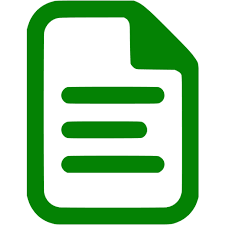 Supervision planProvide a detailed description of the supervision of the embedded candidate, including the role and responsibility of internal supervisors and the external partner.Proposed PhD candidateOnly required when the candidate is already known.III. Embedding of the candidate’s research projectIII. Embedding of the candidate’s research projectIII. Embedding of the candidate’s research projectIII. Embedding of the candidate’s research projectDepartment where the candidate will be appointedAttachment required: letter of intent Partner organization(s) involved in the research projectAttachment required: letter of intentSupervision team member(s)  Name, title, department, email, role in project.IV. SignaturesIV. SignaturesMain applicantName, signature, date.Head of the department where the research /candidate is embeddedName, signature, date.Representative of partner organization responsible for the embeddingName, signature, date.